Koncepce rozvoje školy na období 2014 – 2020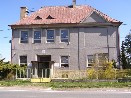 1. Úvod Chce-li být škola životaschopná, musí být zaměřena na budoucnost, musí mít své cíle. Cílem této koncepce je nastínit možnosti a další směřování školy v následujícím období 2014 - 2020. Mým cílem je vybudovat konkurenceschopnou školu využívající moderní trendy ve školství a poskytující kvalitní základní vzdělání. 2. Charakteristika školy Základní škola a Mateřská škola Bezvěrov je málotřídní školou s prvním stupněm, kde ročníky 1. – 5. jsou spojené v jedné třídě. Zřizovatelem je obec Bezvěrov. Součástí pracoviště je školní jídelna a školní družina. Ve škole se vyučuje podle školního vzdělávacího programu Tvořivá škola Bezvěrov. 3. Oblast řízení a správy a organizace práce školyOrganizační činnost vychází z plánování a řídí se vnitřními normami a směrnicemi. Krátkodobé úkoly jsou stanoveny v ročním plánu, podrobně jsou rozpracovány v měsíčních plánech práce. Jako komunikační kanály škola využívá školní web a třídní schůzky (tři ve školním roce). Koncepce v oblasti organizační a vnějších vztahů předpokládá: Inovovat vnitřní organizační normy a směrnice vzhledem ke změněným podmínkám.Spolupracovat s rodiči a získat je ke spolupráci na výchově dětí. Využívat dny otevřených dveří ve škole, pravidelné třídní schůzky, účasti rodičů na akcích, projektové dny.Udržovat naplněnost tříd, zaměřit se na získávání žáků školy zlepšenou propagací práce školy.Spolupracovat se zřizovatelem na kulturním životě obce – vítání občánků, Dny dětí, besídky, dále spolupráce s obcí na projektech týkajících se školy, dětského hřiště,  apod.Pracovat na tvorbě projektů k získání dotací z fondů EU (vybavenost školy, profil regionu).Zlepšovat vybavení školy pro názornost a efektivitu výuky, aktualizovat učební pomůcky, doplňovat knihovnu, modernizovat vybavení jednotlivých součástí školy.Zdokonalovat řídící činnost, zvyšovat aktivní podíl pracovníků na řízení a zlepšování práce školy.Hodnotit a inovovat strategie a plány pro realizaci ŠVP.Pravidelně vyhodnocovat personální rizika a přijímat opatření k jejich odstraňování, zejména v oblasti odborné kvalifikace pedagogů a věkové struktury. 4. Oblast výchovně vzdělávacíVýuka probíhá podle školního vzdělávacího programu Tvořivá škola Bezvěrov. Vlastní školní vzdělávací program má zpracovány také školní družina a mateřská škola. Hodnocení žáků je realizováno v souladu s vnitřním klasifikačním řádem. Pro žáky se speciálními vzdělávacími potřebami jsou vypracovány individuální vzdělávací plány. V rámci volnočasových aktivit jsou žákům nabízeny zájmové kroužky a akce na doplnění výuky. Koncepce v oblasti výchovně vzdělávací na další období předpokládá: Realizovat výuku podle ŠVP a dosahovat klíčových kompetencí ve všech předmětech. Ve spolupráci s rodiči se zaměřit na doplnění nabídky volitelných předmětů na základě zájmů žáků. Provádět kontrolu plnění učebních plánů a dodržování individuálních vzdělávacích plánů. Pokračovat v prohlubování počítačové gramotnosti dětí a zlepšování jejich orientace ve světě informací. Naučit je pracovat s internetem jako se zdrojem informací. Zapojovat počítačovou gramotnost do výuky všech předmětů.  Důraz klást na propojování výuky s praktickými zkušenostmi dětí, využívat metodu projektového vyučování. Zařazovat do výuky exkurze, tematické vycházky a návštěvy různých kulturních akcí. Práci školní družiny zaměřit na činnosti vedoucí k získávání vhodných vědomostí a dovedností. Prostřednictvím hry probouzet u dětí vlastní tvořivost a fantazii, vést děti k aktivnímu odpočinku. Podporovat výchovu ke zdraví (plavecký výcvik, bruslení, školy v přírodě, maximální využití školní zahrady…) I nadále se zapojovat do projektů a pořádat exkurze do ekologických center. Zaměřit se na větší spolupráci mateřské školy a školy základní. Organizovat akce, při kterých dojde k utužování vztahů mezi staršími žáky a mladšími žáky (karneval, Den dětí, sportovní den). Zavést projekt „Předškolák“ v rámci kterého se předškolní děti seznámí s prostředím školy, poznají paní učitelky a své budoucí spolužáky. Motivovat žáky k aktivní účasti na různých soutěžích (sportovních, výtvarných, recitačních apod.) a oceňovat jejich úspěchy.Zaměřit se na podporu funkčních gramotností u žáků, zejména ve čtenářské, matematické, sociální, přírodovědné, informační gramotnosti a ve schopnosti komunikace v cizích jazycích (AJ).Zajišťovat účinnou individuální péči žákům s výukovými problémy a vývojovými poruchami učení dle doporučení PPP.Sledovat kvalitu práce pedagogických pracovníků a ovlivňovat její růst, uplatňovat ve výuce nové alternativní metody, smysluplně využívat a sledovat DVPP, zaměřovat samostudium pedagogů a vytvářet pro ně podmínky.Průběžně pracovat na inovacích ŠVP a na strategiích jeho rozvoje, na základě zkušeností pracovníků a požadavků rodičů, v závislosti na skladbě žáků, identifikovat a vyhodnocovat silné a slabé stránky školy.5. Oblast materiálně technickáVyučování probíhá v dvou třídách s interaktivními tabulemi. Nově byla zařízena počítačová učebna v jedné ze tříd. V budově školy je možné využít připojení k internetu. Také ve školce je v plánu přístup k internetu. Učitelé mají k dispozici sborovnu (vybavenou kopírkou, počítačem s přístupem na internet. Škola je dobře vybavena didaktickou technikou a didaktickými pomůckami. Pohybové aktivity žáků probíhají v budově obecního úřadě, na venkovním obecním sportovišti a v areálu školy. Škola je financována především ze státního rozpočtu a z příspěvků zřizovatele. V uplynulém období se škole podařilo získat zapojení do projektu „EU peníze školám“Koncepce v oblasti materiálně technické na další období předpokládá: Efektivně hospodařit se svěřenými prostředky a pečovat o svěřený majetek. Investovat do zachování dobrého technického stavu. Finanční prostředky získávat  zapojováním školy do projektů a grantů. Iniciovat jednání o spolupráci a možné podpoře školy ze strany firem působících v okolí Bezvěrova. Dle finančních možností pořizovat nové výukové programy a učební pomůcky.Ve spolupráci se zřizovatelem podporovat realizaci přestavby půdních prostor v odborné učebny, řešit nedostatečné vybavení dětského hřiště. V MŠ rozšířit wifi síť tak, aby byl internet dostupný i v prostorách kuchyně. Každoročně určovat priority ve vybavování v souladu s hospodárným, účelným čerpáním rozpočtu, zkvalitňovat vybavení tříd.Udržovat ICT vybavenost.6. Oblast personálníPedagogický sbor tvoří 2 učitelky základní školy, 1 vychovatelka školní družiny a 2 učitelky mateřské školky. Jedna vyučující, které jsou bez požadované odborné způsobilosti, si doplňuje vzdělání. V mateřské školce je jedna paní učitelka bez požadovaného vzdělání, která je s dětmi v době odpočinku. Koncepce v oblasti personální na další období předpokládá: Podporovat iniciativu a motivaci pedagogických i nepedagogických pracovníků, oceňovat náměty a návrhy, ale i realizaci nových postupů - zavést kriteriální systém odměňování pracovníků. Usilovat o zlepšení podmínek práce školy z personálního hlediska, vytvářet podmínky pro stabilizaci kvalifikovaného pedagogického sboru, vytvořit promyšlený systém zastupitelnosti. V rámci dalšího vzdělávání zabezpečit odborný růst pedagogických pracovníků, důraz klást zejména na vzdělávání v takových oblastech, které bezprostředně souvisejí s novým obsahem a formami práce při realizaci školního vzdělávacího programu. Při zajišťování kurzů a seminářů zvát odborníky do školy. V souladu s platnými právními předpisy zabezpečit správnost postupu při nástupu nového pracovníka, ale i při ukončení pracovního poměru, zabezpečit odborné vedení personální dokumentace a problematiky práce a mezd. Umožnit studentům PF v Plzni vykonávat pedagogickou praxi. Hospitacemi ověřovat, zda učitelé využívají moderní vyučovací metody a různé formy práce. 7. Závěr Při naplňování hlavních cílů školy a školního vzdělávacího programu považuji za velmi důležité vytvořit pozitivní klima ve škole - především vyvážený a zároveň všemi stranami respektovaný vztah mezi učitelem, žákem a rodinou. Chci dosáhnout takového stavu, aby se žákovi od učitele dostalo pozitivní odezvy a ocenění za to, co se mu povede i za to, o co se snaží. Aby učitelem byla osoba, která si žáka váží a uznává ho. Náměty pro svou práci budu hledat v každodenní činnosti školy, konzultacích nejen s rodiči, ale i s žáky a v dalším vzdělávání, tak aby byli spokojeni nejen rodiče, ale i zřizovatel. Mgr. Hana ŽemličkováV Bezvěrově dne 13.05.2014